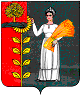 РОССИЙСКАЯ ФЕДЕРАЦИЯСОВЕТ ДЕПУТАТОВ СЕЛЬСКОГО ПОСЕЛЕНИЯПЕТРОВСКИЙ СЕЛЬСОВЕТДобринского муниципального района Липецкой области67-cессия   5-созываР Е Ш Е Н И Е22.06. 2020    г.                                   п.свх. Петровский                            №  153- рсО внесении изменений в  бюджет сельского поселения Петровский сельсовет Добринского муниципального района Липецкой области Российской Федерации на 2020 год и на плановый период 2021 и 2022 годовРассмотрев представленный администрацией сельского поселения Березнеговатский сельсовет проект решения «О внесении изменений в бюджет сельского поселения Петровский сельсовет Добринского муниципального района Липецкой области Российской Федерации на 2020 год и на плановый период 2021 и 2022 годов», руководствуясь Положением «О бюджетном процессе сельского поселения Петровский сельсовет» ст. 29 Устава сельского поселения Петровский сельсовет Добринского муниципального района, учитывая рекомендации публичных слушаний и постоянных комиссий,  Совет депутатов сельского поселения Петровский сельсоветРЕШИЛ:Принять изменения в бюджет сельского поселения Петровский сельсовет Добринского муниципального района Липецкой области Российской Федерации на 2020 год и на плановый период 2021 и 2022 годов» (утвержденный решением Совета депутатов сельского поселения 138-рс от 27.12.2019г)Направить указанный нормативно-правовой акт главе сельского поселения для подписания и официального обнародования.Настоящее решение вступает в силу со дня его официального обнародования.Председатель Совета депутатовСельского поселенияПетровский            сельсовет                                                            С.Ю.МерчукПриняты решением Совета депутатов сельского поселения Петровский сельсовет от  22. 06.20г. № 153-рсИЗМЕНЕНИЯв бюджет сельского поселения Петровский сельсовет Добринского муниципального   района Липецкой области Российской Федерации на 2020 год и на плановый период 2021 и 2022 годов» (принятый решением Совета депутатов сельского поселения № 138-рс от 27.12.2019г)      Внести в бюджет сельского поселения на 2020 г следующие изменения:1. В статью 1:п.1: подпункт 1)  цифры  «8 755 718,41» заменить цифрами  «8 805 718,41»;подпункт 2)  цифры  «8 536 783,41» заменить цифрами  «8586 783,41»;подпункт 3 ) цифры « 310 629 » заменить цифрами  « 218 935 »;2. Приложение № 5 «Объем доходов по бюджету сельского поселения                                                                                                                         Петровский сельсовет  на 2020 год» изложить в новой редакции ( прилагается).3. Приложение № 7 «Распределение бюджетных ассигнований сельского поселения по разделам и подразделам  классификации расходов бюджетов Российской   Федерации  на 2020 год » изложить в новой редакции ( прилагается).4. Приложение № 9 «Ведомственная структура расходов бюджета сельского поселения на 2020 год» изложить в новой редакции( прилагается).5. Приложение № 11 «Распределение расходов бюджета сельского поселения по разделам, подразделам, целевым статьям (муниципальным программам и непрограммным направлениям деятельности), группам видов расходов классификации расходов бюджетов Российской Федерации   на 2020 год» изложить в новой редакции( прилагается).Председатель Совета депутатов   сельского поселения                                                                                 С.Ю. Мерчук   Приложение № 7                                                                                                                                                       к  бюджету  сельского поселенияПетровский сельсовет Добринского муниципального района Липецкой областиРоссийской Федерации на 2020 годи плановый период 2021 и 2022 годов                          Распределение бюджетных ассигнований сельского поселенияпо разделам и подразделам  классификации расходов бюджетов                                                 Российской   Федерации  на 2020 год							                                                   руб.		                Приложение № 9                                                                                                                                                       к  бюджету  сельского поселенияПетровский сельсовет Добринского муниципального района Липецкой областиРоссийской Федерации на 2020 годи плановый период 2021 и 2022 годов.                                          ВЕДОМСТВЕННАЯ   СТРУКТУРА  	       расходов бюджета сельского поселения на 2020 год										                руб.Приложение № 11                                                                                                                                                      к  бюджету  сельского поселенияПетровский сельсовет Добринского муниципального района Липецкой областиРоссийской Федерации на 2020 годи плановый период 2021 и 2022 годовРаспределение  расходов бюджета сельского поселения  по разделам, подразделам, целевым статьям (муниципальным программам и непрограммным направлениям деятельности), группам видов расходов классификации расходов бюджетов Российской Федерации на  2020 год								                рубПриложение № 5  к  бюджету  сельского поселенияПетровский сельсовет Добринского муниципального района Липецкой областиРоссийской Федерации на 2020 годи плановый период 2021 и 2022 годовПриложение № 5  к  бюджету  сельского поселенияПетровский сельсовет Добринского муниципального района Липецкой областиРоссийской Федерации на 2020 годи плановый период 2021 и 2022 годовОбъем доходов по бюджету сельского поселения                                                                                                                         Петровский сельсовет  на 2020 годОбъем доходов по бюджету сельского поселения                                                                                                                         Петровский сельсовет  на 2020 годОбъем доходов по бюджету сельского поселения                                                                                                                         Петровский сельсовет  на 2020 год(в рублях)Код бюджетной классификацииНаименование показателейСумма                           .Налоговые доходы1 455 456,00101 02000 00 0000 110Налог на доходы с физических лиц729 500,00105 01000 00 0000 110Налог, взимаемый в связи с применением упрощенной системы налогообложения410 956,00106 01000 00 0000 110Налог на имущество физических лиц93 000,00106 06000 00 0000 110Земельный налог222 000,001 00 00000 00 0000 000Итого собственных доходов1 455 456,00202 15001 10 0000 150Дотация на выравнивание бюджетной обеспеченности поселений5 656 000,00202 15002 10 0000 150Дотация на поддержку мер по обеспечению сбалансированности местных бюджетов1083 200,00202 29999 10 0000 150Прочие субсидии бюджетам сельских роселений10 054,29202 35118 10 0000 150Субвенция бюджетам поселений на осуществление первичного воинского учета на территориях, где отсутствуют военные комиссариаты195 500,00202 40014 10 0000 150Межбюджетные трансферты, передаваемые бюджетам сельских поселений из бюджетов муниципальных районов на осуществление части полномочий по решению вопросов местного значения в соответствии с заключенными соглашениями335 508,122 07 05030 10 0000 150Прочие безвозмездные поступления в бюджеты сельских поселений70 000,002 00 00000 00 0000 000Безвозмездные поступления, всего7 350 262,41ВСЕГО ДОХОДОВ8 805 718,41НаименованиеРазделПодраздел2020 годВсего8 586 783,41Общегосударственные вопросы01003 011 484,29Функционирование высшего должностного  лица субъекта Российской Федерации и муниципального образования0102825 953,00Функционирование Правительства Российской Федерации, высших исполнительных органов государственной власти субъектов Российской Федерации, местных администраций 01041 851 255,00Обеспечение деятельности финансовых, налоговых и таможенных органов и органов финансового(финансово-бюджетного) надзора0106115 470,00Обеспечение проведения выборов и референдумов0107183 806,00Другие общегосударственные вопросы011335 000,29Национальная оборона0200195 500,00Мобилизационная  и вневойсковая подготовка0203195 500,00Национальная экономика0400311 700,00Дорожное хозяйство (дорожные фонды)0409311 700,00Жилищно-коммунальное хозяйство0500464 454,12 Жилищное хозяйство050156 483,12Благоустройство0503407 971,00Культура , кинематография08004 602 645,00Культура 08014 602 645,00Обслуживание государственного и муниципального долга13001 000,00Обслуживание государственного внутреннего и муниципального долга13011 000,00НаименованиеГлавныйраспорядительРазделПодразделЦелевая статьяВид расходовСУММААдминистрация сельского поселения Петровский сельсовет Добринского муниципального района Липецкой области Российской Федерации, всего9138 586 783,41Общегосударственные вопросы913013 011 484,29Функционирование высшего должностного лица субъекта Российской Федерации и муниципального образования9130102825 953,00Непрограммные расходы бюджета сельского поселения913010299 0 00 00000825 953,00Обеспечение деятельности органов  местного самоуправления сельского поселения913010299 1 00 00000825 953,00Обеспечение деятельности главы местной администрации (исполнительно-распорядительного органа муниципального образования)  913010299 1 00 00050825 953,00Расходы на выплаты персоналу в целях обеспечения выполнения функций государственными (муниципальными) органами, казенными учреждениями, органами управления государственными внебюджетными фондами913010299 1 00 00050100825 953,00Функционирование Правительства Российской Федерации, высших исполнительных органов государственной власти субъектов Российской Федерации, местных администраций 91301041851 255,00Непрограммные расходы бюджета  сельского поселения913010499 0 00 000001851 255,00Иные непрограммные мероприятия913010499 9 00 000001 851 255,00Расходы на выплаты по оплате труда работников органов местного самоуправления913010499 9 00 001101 352 209,00Расходы на выплаты персоналу в целях обеспечения выполнения функций государственными (муниципальными) органами, казенными учреждениями, органами управления государственными внебюджетными фондами913010499 9 00 001101001 352 209,00Расходы на обеспечение функций органов местного самоуправления (за исключением расходов на выплаты по оплате труда работников указанных органов)913010499 9 00 00120499 046,00Закупка товаров, работ и услуг для обеспечения государственных (муниципальных) нужд913010499 9 00 00120200414 195,00Иные бюджетные ассигнования913010499 9 00 0012080084 851,00Обеспечение деятельности финансовых, налоговых и таможенных органов и органов финансового(финансово-бюджетного) надзора9130106115 470,00Непрограммные расходы бюджета сельского поселения913010699 0 00 00000115 470,00Иные непрограммные мероприятия 913010699 9 00 00000115 470,00Межбюджетные трансферты бюджету муниципального района из бюджета  сельского поселения на осуществление части полномочий по решению вопросов местного значения в соответствии с заключенным соглашением 913010699 9 00 00130115 470,00Межбюджетные трансферты913010699 9 00 00130500115 470,00Обеспечение проведения выборов и референдумов9130107183 806,00Непрограммные расходы бюджета сельского поселения913010799 0 00 00000183 806,00Иные непрограммные мероприятия 913010799 9 00 00000183 806,00Расходы на проведение выборов в представительные органы власти сельских поселений913010799 9 00 00010183 806,00Иные бюджетные ассигнования913010799 9 00 00010800183 806,00Другие общегосударственные вопросы913011335 000,29Муниципальная программа сельского поселения «Устойчивое развитие территории сельского поселения Петровский сельсовет на 2019-2024 годы»913011301 0 00 0000035 000,29Подпрограмма «Обеспечение реализации муниципальной политики на территории сельского поселения Петровский сельсовет»913011301 4 00 0000035 000,29Основное мероприятие «Приобретение услуг по сопровождению сетевого программного обеспечения по электронному ведению похозяйственного учета 913011301 4 02 0000015 000,29Приобретение программного обеспечения по электронному ведению похозяйственного учета в поселении 913011301 4 02 8679010 054,29Закупка товаров, работ и услуг для обеспечения государственных (муниципальных) нужд913011301 4 02 8679020010 054,29Приобретение программного обеспечения по электронному ведению похозяйственного учета в поселении на условиях софинансирования с областным бюджетом913 011301 4 02 S67904 946,00Закупка товаров, работ и услуг для обеспечения государственных (муниципальных) нужд913 011301 4 02 S67902004 946,00Основное мероприятие «Прочие мероприятия сельского поселения Петровский сельсовет»913011301 4 04 0000020 000,00Реализация направления расходов основного мероприятия «Прочие мероприятия сельского поселения Петровский сельсовет»913011301 4 04 9999920 000,00Закупка товаров, работ и услуг для обеспечения государственных (муниципальных) нужд913011301 4 04 9999920020 000,00Национальная оборона91302195 500,00Мобилизационная  и вневойсковая подготовка9130203195 500,00Непрограммные расходы бюджета  сельского поселения913020399 0 00 00000195 500,00Иные непрограммные мероприятия913020399 9 00 00000195 500,00Осуществление первичного воинского учета на территориях, где отсутствуют военные комиссариаты913020399 9 00 51180195 500,00Расходы на выплаты персоналу в целях обеспечения выполнения функций государственными (муниципальными) органами, казенными учреждениями, органами управления государственными внебюджетными фондами913020399 9 00 51180100189 600,00Закупка товаров, работ и услуг для обеспечения государственных (муниципальных) нужд913020399 9 00 511802005 900,00Национальная экономика91304311 700,00Дорожное хозяйство (дорожные фонды)9130409311 700,00Муниципальная программа сельского поселения «Устойчивое развитие территории сельского поселения Петровский сельсовет на 2019-2024 годы»913040901 0 00 00000311 700,00Подпрограмма «Обеспечение населения качественной, развитой инфраструктурой и повышения уровня благоустройства территории сельского поселения Петровский сельсовет»913040901 1 00 00000311 700,00Основное мероприятие «Содержание инфраструктуры сельского поселения Петровский сельсовет»913040901 1 01 00000311 700,00Расходы на содержание и текущий ремонт дорог913040901 1 01 41100311 700,00Закупка товаров, работ и услуг для обеспечения государственных (муниципальных) нужд913040901 1 01 41100200311 700,00Жилищно-коммунальное хозяйство91305464 454,12Жилищное хозяйство913050156 483,12Муниципальная программа сельского поселения «Устойчивое развитие территории сельского поселения Петровский сельсовет на 2019-2024 годы»913050101 0 00 0000056 483,12Подпрограмма «Обеспечение населения качественной, развитой инфраструктурой и повышения уровня благоустройства территории сельского поселения Петровский сельсовет»913050101 1 00 0000056 483,12Основное мероприятие «Содержание муниципального жилищного фонда»913050101 1 02 0000023 808,12Взносы на капремонт многоквартирных домов913050101 1 02 4120023 808,12Закупка товаров, работ и услуг для обеспечения государственных (муниципальных) нужд913050101 1 02 4120020023 808,12Основное мероприятие «Содержание муниципального жилищного фонда»913050101 1 05 0000032 675,00Содержание муниципального жилищного фонда913050101 1 05 2038032 675,00Закупка товаров, работ и услуг для обеспечения государственных (муниципальных) нужд913050101 1 05 2038020032 675,00Благоустройство9130503407 971,00Муниципальная программа сельского поселения «Устойчивое развитие территории сельского поселения Петровский сельсовет на 2019-2024 годы»913050301 0 00 00000407 971,00Подпрограмма «Обеспечение населения качественной, развитой инфраструктурой и повышения уровня благоустройства территории сельского поселения Петровский сельсовет»913050301 1 00 00000407 971,00Основное мероприятие «Текущие расходы на содержание, реконструкцию и поддержание в рабочем состоянии системы уличного освещения сельского поселения»913050301 1 03 00000337 501,00Расходы на уличное освещение913050301 1 03 20010337 501,00Закупка товаров, работ и услуг для обеспечения государственных (муниципальных) нужд913050301 1 03 20010200337 501,00Основное мероприятие ««Прочие мероприятия по благоустройству сельского поселения»913050301 1 04 0000070 470,00Реализация направления расходов основного мероприятия «Прочие мероприятия по благоустройству сельского поселения»913050301 1 04 9999970 470,00Закупка товаров, работ и услуг для обеспечения государственных (муниципальных) нужд913050301 1 04 9999920070 470,00Культура ,  кинематография 913084 602 645,00Культура91308014 602 645,00Муниципальная программа сельского поселения «Устойчивое развитие территории сельского поселения Петровский сельсовет на 2019-2024 годы»913080101 0 00 000004 602 645,00Подпрограмма «Развитие социальной сферы на территории сельского поселения Петровский сельсовет»913080101 2 00 000004 602 645,00Основное мероприятие «Создание условий и проведение мероприятий, направленных на развитие культуры сельского поселения»913080101 2 01 000004 220 656,00Межбюджетные трансферты бюджету муниципального района на осуществление полномочий в части создания условий для организации досуга и обеспечения жителей поселений услугами организаций культуры в соответствии с заключенным соглашением913080101 2 01 091004 220 656,00Межбюджетные трансферты913080101 2 01 091005004 220 656,00Основное мероприятие «Прочие мероприятия направленные на развитие культуры сельского поселения»913080101 2 02 00000381 989,00Реализация направления расходов основного мероприятия «Прочие мероприятия направленные на развитие культуры сельского поселения»913080101 2 02 99999381 989,00Закупка товаров, работ и услуг для обеспечения государственных (муниципальных) нужд913080101 2 02 99999200381 989,00Обслуживание государственного и муниципального долга913131 000,00Обслуживание государственного внутреннего и муниципального долга91313011 000,00Муниципальная программа сельского поселения «Устойчивое развитие территории сельского поселения Петровский сельсовет на 2019-2024 годы»913130101 0 00 000001 000,00Подпрограмма «Обеспечение реализации муниципальной политики на территории сельского поселения Петровский сельсовет»913130101 4 00 000001 000,00Основное мероприятие «Обслуживание муниципального долга»913130101 4 01 000001 000,00Расходы на обслуживание муниципального долга913130101 4 01 200901 000,00Обслуживание государственного (муниципального) долга913130101 4 01 200907001 000,00НаименованиеРазделПодразделЦелевая статьяВид расходовСУММААдминистрация сельского поселения Петровский сельсовет Добринского муниципального района Липецкой области Российской Федерации, всего8 586 783,41Общегосударственные вопросы013 011 484,29Функционирование высшего должностного лица субъекта Российской Федерации и муниципального образования0102825 953,00Непрограммные расходы бюджета сельского поселения010299 0 00 00000825 953,00Обеспечение деятельности органов  местного самоуправления сельского поселения010299 1 00 00000825 953,00Обеспечение деятельности главы местной администрации (исполнительно-распорядительного органа муниципального образования)  010299 1 00 00050825 953,00Расходы на выплаты персоналу в целях обеспечения выполнения функций государственными (муниципальными) органами, казенными учреждениями, органами управления государственными внебюджетными фондами010299 1 00 00050100825 953,00Функционирование Правительства Российской Федерации, высших исполнительных органов государственной власти субъектов Российской Федерации, местных администраций 01041851 255,00Непрограммные расходы бюджета  сельского поселения010499 0 00 000001851 255,00Иные непрограммные мероприятия010499 9 00 000001 851 255,00Расходы на выплаты по оплате труда работников органов местного самоуправления010499 9 00 001101 352 209,00Расходы на выплаты персоналу в целях обеспечения выполнения функций государственными (муниципальными) органами, казенными учреждениями, органами управления государственными внебюджетными фондами010499 9 00 001101001 352 209,00Расходы на обеспечение функций органов местного самоуправления (за исключением расходов на выплаты по оплате труда работников указанных органов)010499 9 00 00120499 046,00Закупка товаров, работ и услуг для обеспечения государственных (муниципальных) нужд010499 9 00 00120200414 195,00Иные бюджетные ассигнования010499 9 00 0012080084 851,00Обеспечение деятельности финансовых, налоговых и таможенных органов и органов финансового(финансово-бюджетного) надзора0106115 470,00Непрограммные расходы бюджета сельского поселения010699 0 00 00000115 470,00Иные непрограммные мероприятия 010699 9 00 00000115 470,00Межбюджетные трансферты бюджету муниципального района из бюджета  сельского поселения на осуществление части полномочий по решению вопросов местного значения в соответствии с заключенным соглашением 010699 9 00 00130115 470,00Межбюджетные трансферты010699 9 00 00130500115 470,00Обеспечение проведения выборов и референдумов0107183 806,00Непрограммные расходы бюджета сельского поселения010799 0 00 00000183 806,00Иные непрограммные мероприятия 010799 9 00 00000183 806,00Расходы на проведение выборов в представительные органы власти сельских поселений010799 9 00 00010183 806,00Иные бюджетные ассигнования010799 9 00 00010800183 806,00Другие общегосударственные вопросы011335 000,29Муниципальная программа сельского поселения «Устойчивое развитие территории сельского поселения Петровский сельсовет на 2019-2024 годы»011301 0 00 0000035 000,29Подпрограмма «Обеспечение реализации муниципальной политики на территории сельского поселения Петровский сельсовет»011301 4 00 0000035 000,29Основное мероприятие «Приобретение услуг по сопровождению сетевого программного обеспечения по электронному ведению похозяйственного учета 011301 4 02 0000015 000,29Приобретение программного обеспечения по электронному ведению похозяйственного учета в поселении 011301 4 02 8679010 054,29Закупка товаров, работ и услуг для обеспечения государственных (муниципальных) нужд011301 4 02 8679020010 054,29Приобретение программного обеспечения по электронному ведению похозяйственного учета в поселении на условиях софинансирования с областным бюджетом011301 4 02 S67904 946,00Закупка товаров, работ и услуг для обеспечения государственных (муниципальных) нужд011301 4 02 S67902004 946,00Основное мероприятие «Прочие мероприятия сельского поселения Петровский сельсовет»011301 4 04 0000020 000,00Реализация направления расходов основного мероприятия «Прочие мероприятия сельского поселения Петровский сельсовет»011301 4 04 9999920 000,00Закупка товаров, работ и услуг для обеспечения государственных (муниципальных) нужд011301 4 04 9999920020 000,00Национальная оборона02195 500,00Мобилизационная  и вневойсковая подготовка0203195 500,00Непрограммные расходы бюджета  сельского поселения020399 0 00 00000195 500,00Иные непрограммные мероприятия020399 9 00 00000195 500,00Осуществление первичного воинского учета на территориях, где отсутствуют военные комиссариаты020399 9 00 51180195 500,00Расходы на выплаты персоналу в целях обеспечения выполнения функций государственными (муниципальными) органами, казенными учреждениями, органами управления государственными внебюджетными фондами020399 9 00 51180100189 600,00Закупка товаров, работ и услуг для обеспечения государственных (муниципальных) нужд020399 9 00 511802005 900,00Национальная экономика04311 700,00Дорожное хозяйство (дорожные фонды)0409311 700,00Муниципальная программа сельского поселения «Устойчивое развитие территории сельского поселения Петровский сельсовет на 2019-2024 годы»040901 0 00 00000311 700,00Подпрограмма «Обеспечение населения качественной, развитой инфраструктурой и повышения уровня благоустройства территории сельского поселения Петровский сельсовет»040901 1 00 00000311 700,00Основное мероприятие «Содержание инфраструктуры сельского поселения Петровский сельсовет»040901 1 01 00000311 700,00Расходы на содержание и текущий ремонт дорог040901 1 01 41100311 700,00Закупка товаров, работ и услуг для обеспечения государственных (муниципальных) нужд040901 1 01 41100200311 700,00Жилищно-коммунальное хозяйство05464 454,12Жилищное хозяйство050156 483,12Муниципальная программа сельского поселения «Устойчивое развитие территории сельского поселения Петровский сельсовет на 2019-2024 годы»050101 0 00 0000056 483,12Подпрограмма «Обеспечение населения качественной, развитой инфраструктурой и повышения уровня благоустройства территории сельского поселения Петровский сельсовет»050101 1 00 0000056 483,12Основное мероприятие «Содержание муниципального жилищного фонда»050101 1 02 0000023 808,12Взносы на капремонт многоквартирных домов050101 1 02 4120023 808,12Закупка товаров, работ и услуг для обеспечения государственных (муниципальных) нужд050101 1 02 4120020023 808,12Основное мероприятие «Содержание муниципального жилищного фонда»050101 1 05 0000032 675,00Содержание муниципального жилищного фонда050101 1 05 2038032 675,00Закупка товаров, работ и услуг для обеспечения государственных (муниципальных) нужд050101 1 05 2038020032 675,00Благоустройство0503407 971,00Муниципальная программа сельского поселения «Устойчивое развитие территории сельского поселения Петровский сельсовет на 2019-2024 годы»050301 0 00 00000407 971,00Подпрограмма «Обеспечение населения качественной, развитой инфраструктурой и повышения уровня благоустройства территории сельского поселения Петровский сельсовет»050301 1 00 00000407 971,00Основное мероприятие «Текущие расходы на содержание, реконструкцию и поддержание в рабочем состоянии системы уличного освещения сельского поселения»050301 1 03 00000337 501,00Расходы на уличное освещение050301 1 03 20010337 501,00Закупка товаров, работ и услуг для обеспечения государственных (муниципальных) нужд050301 1 03 20010200337 501,00Основное мероприятие ««Прочие мероприятия по благоустройству сельского поселения»050301 1 04 0000070 470,00Реализация направления расходов основного мероприятия «Прочие мероприятия по благоустройству сельского поселения»050301 1 04 9999970 470,00Закупка товаров, работ и услуг для обеспечения государственных (муниципальных) нужд050301 1 04 9999920070 470,00Культура ,  кинематография 084 602 645,00Культура08014 602 645,00Муниципальная программа сельского поселения «Устойчивое развитие территории сельского поселения Петровский сельсовет на 2019-2024 годы»080101 0 00 000004 602 645,00Подпрограмма «Развитие социальной сферы на территории сельского поселения Петровский сельсовет»080101 2 00 000004 602 645,00Основное мероприятие «Создание условий и проведение мероприятий, направленных на развитие культуры сельского поселения»080101 2 01 000004 220 656,00Межбюджетные трансферты бюджету муниципального района на осуществление полномочий в части создания условий для организации досуга и обеспечения жителей поселений услугами организаций культуры в соответствии с заключенным соглашением080101 2 01 091004 220 656,00Межбюджетные трансферты080101 2 01 091005004 220 656,00Основное мероприятие «Прочие мероприятия направленные на развитие культуры сельского поселения»080101 2 02 00000381 989,00Реализация направления расходов основного мероприятия «Прочие мероприятия направленные на развитие культуры сельского поселения»080101 2 02 99999381 989,00Закупка товаров, работ и услуг для обеспечения государственных (муниципальных) нужд080101 2 02 99999200381 989,00Обслуживание государственного и муниципального долга131 000,00Обслуживание государственного внутреннего и муниципального долга13011 000,00Муниципальная программа сельского поселения «Устойчивое развитие территории сельского поселения Петровский сельсовет на 2019-2024 годы»130101 0 00 000001 000,00Подпрограмма «Обеспечение реализации муниципальной политики на территории сельского поселения Петровский сельсовет»130101 4 00 000001 000,00Основное мероприятие «Обслуживание муниципального долга»130101 4 01 000001 000,00Расходы на обслуживание муниципального долга130101 4 01 200901 000,00Обслуживание государственного (муниципального) долга130101 4 01 200907001 000,00